Рабочая программа по предметуСОЦИАЛЬНО-БЫТОВАЯ ОРИЕНТИРОВКА Коррекционный 3 «б» класс.2022 -2023Планируемые результаты освоения курса.Личностные результаты:развитие способности к пониманию и сопереживанию чувствам других людей;формирование навыков коммуникации и норм социального взаимодействия;овладение социальной ролью обучающегося, сформированность мотивов обучения, навыков взаимодействия с учителем и одноклассниками;развитие любви к своей стране и городу;развитие эстетических чувств;формирование знаний о правилах безопасного здорового образа жизни;формирование	интереса	к	предметно-практической	деятельности,	трудовым действиям.Предметные результаты:Слабовидящий	обучающийся	с	легкой	умственной	отсталостью	(интеллектуальными нарушениями) получит возможность научиться:Личная гигиена.выполнять	практические	действия,	направленные	на	формирование	навыков самообслуживания, личной гигиены;выполнять гигиенические правила поведения в местах общего пользования;использовать и хранить индивидуальные наборы туалетных принадлежностей по уходу за руками, лицом, волосами, зубами.Одежда:называть предметы одежды;называть части одежды: воротник, рукава, манжеты, карманы, спинка, пояс;определять лицевую и изнаночную стороны одежды;использовать одежду по сезону: зимняя, летняя, демисезонная;ухаживать за одеждой: складывать отдельно и в стопку, развешивать одежду на крючке, на платяной вешалке, на стуле и в шкафу;чистить одежду щеткой по плану: воротник, лацканы, низ изделия, все изделие целиком;соблюдать аккуратность при играх на улице, при приеме пищи.Обувь:использовать	обувь	по	назначению:	обувь	для	дома	и	улицы,	спортивная, повседневная, праздничная;использовать обувь по сезону: зимняя, летняя, демисезонная обувь;ухаживать за обувью: мыть, сушить, чистить;использовать материалы, инструменты, необходимые для ухода за обувью;размещать обувь в отведенном для этого месте.Жилище и ориентировка в нём:называть функциональное назначение, предметное наполнение школьных и домашних помещений;соблюдать гигиенические требования, предъявляемые к жилым помещениям;способам поддержания чистоты и уборки помещений;использовать необходимый инвентарь для уборки помещений, знать способы его хранения;использовать сохранные анализаторы в социально-бытовой ориентировке;ухаживать за комнатными растениями;соблюдать санитарно-гигиенические требования и правила безопасности при уходе за комнатными растениями.Питание:узнавать основные продукты питания по их названию, отличать по внешнему виду, вкусу, запаху;соблюдать правила техники безопасности при работе с режущими инструментами и приспособлениями при приготовлении пищи;готовить простейшие блюда;наливать кипяток в заварочный чайник и в чашку;обрабатывать яйцо и варить его;выполнять сервировку стола;соблюдать правила поведения за столом.Семья:знать свою фамилию, имя, отчество;знать фамилию, имя, отчество родителей и близких родственников; место их работы;уметь соблюдать правила поведения в семье, традиции семьи;знать свои обязанности в семье.Транспорт:распознавать пассажирский транспорт, находить ближайшую остановку;знать и соблюдать правила поведения в общественном транспорте;использовать в речи формулы речевого этикета.Культура поведения.соблюдать правила поведения в повседневной жизни и в общественных местах;общаться со сверстниками и взрослыми;соблюдать	правила поведения	при  встрече  и  расставании	со сверстниками	и взрослыми;использовать	неречевые	средства	общения	(сдержанная	поза,	умеренность жестикуляции, поворот туловища к говорящему);обращаться с просьбой к сверстнику и взрослому;соблюдать поведения в общественных местах при посещении кинотеатра, музея, библиотеки;соблюдать правила поведения в магазине, уметь обращаться за помощью.Предприятия торговли:ориентироваться в отделах магазинов, в отдельных видах магазинов;ориентироваться в ассортименте товаров различных видов магазинов;ориентироваться по слуху в помещениях магазинов и совершать покупки с помощьюВЗ]ЭОСЛЫХ В П]ЭeДП]ЭИЯTИЯX ТО]ЗГОВЛИ;пользоваться правилами поведения при покупке товаров, правилами речевого этикета покупателя.Развитие навыков ориентировки в микропространстве:умением свободно ориентироваться «на себе»;умением ориентироваться в микропространстве — в книге, на столе, на парте, на доске;Обучение ориентировке в макропространстве.умением самостоятельно ориентироваться на основе непосредственного чувственного восприятия в небольшом замкнутом знакомом пространстве;умением самостоятельно ориентироваться в школе и пришкольном участке. Планируемые результаты сформированности базовых учебных действий. Пичностные:принятие социальной роли обучающегося;личностное	самоопределение (Я-ученик,	Я-учусь,	мне	интересно/не	интересно, умею/не умею и др.);понимание обучающимся значения собственного учения;ориентация	в	оценках	учителей,	сверстников,	родителей,	понимание	причин успеха/неуспеха в учебной деятельности;ориентация на содержательные моменты школьной действительности, принятие образца «хорошего ученика»;формирование элементарных представлений о картине мира;ориентация в социальном окружении, понимание своего места в нем;учебно-познавательный интерес к учебному материалу;формирование чувства любви к своей стране, городу (родному краю);ориентация на самостоятельность, активность, на двигательную и социально-бытовую независимость;здоровьесберегающее поведение, ориентация на оценку собственных поступков с точки зрения соответствия общепризнанным нормам, доступная творческая самореализация. Регулятивные:постановка учебной задачи на основе соотнесения того, что уже известно и усвоено и того, что еще недостаточно известно, усвоено (основы целеполагания);умение	придерживаться	заданной	последовательности	учебно-практических	и познавательных действий (основы практического планирования);умение предвидеть ближайший практический результат учебного действия (основы прогнозирования);умение выполнять доступные операции для осуществления контроля (пошагового и итогового) за учебным действием;умение вносить в ранее освоенное действие необходимые коррективы для достижения искомого результата;способы решения познавательных, практических задач;адекватное понимание своих достижений, умение оценивать конкретный результат учебной деятельности, правильность выполнения действий, их цепочки;адекватное	использование	в	учебно-познавательной	деятельности	сенсорных способностей и перцептивных умений;умение адекватно запрашивать и принимать необходимую практическую помощь для решения и достижения результата учебной деятельности;активное использование сохранных анализаторов для формирования компенсаторных способов деятельности;саморегуляция как способность к мобилизации сил и энергии, к волевому усилию.Познавательные:умение выделять и формулировать доступную для осмысления и практической реализации познавательную цель;актуализация, накопление, расширение, уточнения знаний;построение адекватного учебной ситуации речевого высказывания в устной и письменной форме;выбор способов решения задач в зависимости от конкретных знакомых условий;алгоритмизация практического действия;смысловое чтение, умение слушать учебные тексты.Коммуникативные:умение слушать и вступать в диалог;умение участвовать в коллективном обсуждении проблем;умение оценивать процесс и результаты взаимодействия;умение, задавать вопросы для ориентации в совместной с другими деятельности;умение взаимодействовать с партнерами в системе координат: «слабовидящий –нормально видящий», «слабовидящий - слепой», «слабовидящий - слабовидящий»;умение выражать свои мысли в соответствии с задачами и условиями коммуникации;владение правильной монологической и диалогической речью.Содержание коррекционного курса.Содержание курса состоит из следующих разделов:Личная гигиена.Распорядок дня, необходимость его соблюдения.Элементарные правила личной гигиены мальчиков и девочек. Представления о последовательности утреннего и вечернего туалета.Значение соблюдения правил личной гигиены для сохранения и укрепления здоровья человека. Гигиенические правила поведения в местах общего пользования.Туалетные принадлежности по уходу за лицом, зубами, волосами. Хранение индивидуальных наборов туалетных принадлежностей. Правила расчесывания волос, хранение расчески, приемы чистки расчески. Щетки для мытья рук.Одежда и обувь.Назначение разных видов одежды. Одежда по сезону: зимняя, летняя, демисезонная. Лицевая и изнаночная стороны одежды.Представления о видах труда по уходу за одеждой: складывание отдельно и в стопку, развешивание одежды на крючке, на платяной вешалке, размещение на стуле и в шкафу, чистка щеткой.Чистка одежды щеткой по плану: воротник, лацканы, низ изделия, все изделие целиком. Пути	предупреждения	загрязнения	одежды:	переодевание	в	соответствующую	по назначению одежду, соблюдение аккуратности на улице и за столом, соблюдение личной гигиены.Назначение разных видов обуви: защищает ноги человека от пыли, холода, воды, грязи, травм; украшает человека. Обувь по сезону: зимняя, летняя, демисезонная.Части обуви: носок, пятка, голенище, подошва, каблук, стелька. Шнуровка, застёжки на обуви.Виды труда по уходу за обувью. Материалы, инструменты, необходимые для ухода за обувью. Размещение обуви в отведенном для этого месте.Питание.Приготовление простейших блюд. Обработка продуктов с помощью ножа: разрезание, нарезание, намазывание хлеба. Способы техники безопасности при работе с режущими инструментами и приспособлениями при приготовлении пищи.Сервировка стола.Правила поведения за столом.Семья.Понятие о семье. Знание фамилии, имени, отчества родителей. Место работы и должность родителей, близких родственников. Правила поведения в семье. Практические занятия.Жилище и ориентировка в нём.Функциональное назначение, предметное наполнение школьных и домашних помещений. Предметы мебели и их части.Соблюдение гигиенических требований, предъявляемых к жилым помещениям. Способы поддержания чистоты и уборки в помещении. Использование необходимого инвентаря для уборки помещений, способы его хранения.Уход за комнатными растениями. Соблюдение гигиенических требований и правил безопасности при уходе за комнатными растениями.Использование сохранных анализаторов в социально-бытовой ориентировке.Транспорт.Назначение транспорта (перевозка людей, грузов; уборка улиц; тушение пожара и др.). Различные	виды	транспорта	по	назначению:	пассажирский,	грузовой,	специальный. Различные транспортные средства. Узнавание транспорта по характерным звукам. Основные части транспорта: кабина водителя, кузов, колеса, салон для пассажиров. Представления о наличии маршрута у общественного транспорта.Правила оплаты проезда в общественном транспорте. Правильное обращение с проездными билетами: предъявление кондуктору, контролёру, водителю по их требованию, сохранение до конца поездки.Остановки транспортных средств. Вход и выход из пассажирского транспортного средства. Профессии людей на транспорте: водитель, кондуктор, контролер.Правила поведения пассажиров в общественном транспорте. Использование речевого этикета пассажиров.Предприятия торговли.Виды магазинов. Ориентирование в отделах магазинов; в отдельных видах магазинов. Узнавание вида магазина по запаху.Совершение покупки в предприятиях торговли. Правила поведения при покупке товаров. Использование речевого этикета покупателя.Культура поведения.Соблюдение правил поведения в повседневной жизни и в общественных местах. Нормы и правила общения со взрослыми и сверстниками. Обращение с просьбой к сверстникам и взрослым.Использование в речи вежливых слов. Соблюдение правил поведения при встрече и расставании со сверстниками и взрослыми. Соблюдение правил поведения в общественных местах, при посещении кинотеатра, музея, библиотеки. Соблюдение правил поведения в магазине и обращение за помощью. Соблюдение правил поведения в парке. Соблюдение правил поведения в гостях.Воспитание умения содержать в порядке место, где трудишься, занимаешься, играешь. Формирование умения и желания трудиться.Воспитание необходимости содержать в чистоте лицо, руки, тело, причёску, одежду, обувь. Использование неречевых средств общения (сдержанная поза, умеренность жестикуляции, поворот туловища к говорящему и др.).Правила поведения за столом: не класть руки на стол во время еды, есть с закрытым ртом, не спеша, тщательно пережёвывая пищу; не втягивать еду с ложки; бережно относиться к хлебу и другим продуктам; правильно пользоваться столовыми приборами.Развитие навыков ориентировки в микропространстве.Обучение ориентировке на рабочем месте, в учебнике, в тетради, на доске, за столом, «на себе».Правильное понимание и использование в речи пространственной терминологии: слева, справа, над, под, впереди, сзади, между; пространственные направления слева направо,справа налево, сверху вниз, снизу вверх, наискось – для двухмерного и трехмерного пространства.Развитие элементарных навыков ориентировки в макропространстве:Ориентировка	в	знакомом	замкнутом	и	свободном	пространстве.	Самостоятельная ориентировка в школе, на пришкольном участке, на маршрутах постоянной необходимости. Правила перехода улицы. Изучение нескольких значимых для обучающегося маршрутов городского транспорта.Разделы Развитие навыков ориентировки в микропространстве и Развитие элементарных навыков ориентировки в макропространстве не изучаются отдельно. На каждом занятии идёт усвоение приёмов ориентировки в пространстве в практической деятельности.В процессе изучения материала вышеназванных разделов слабовидящие обучающиеся с легкой умственной отсталостью (интеллектуальными нарушениями) овладеют способами предметно-практической деятельности при использовании знакомых предметов в бытовой, учебной среде.У них будут развиваться умения использовать осязание и другие сохранные анализаторы, компенсаторные способы деятельности для освоения умений и навыков социально-бытовой ориентировки. Они овладеют навыками самообслуживания для решения жизненно важных практических задач.У слабовидящих обучающихся с легкой умственной отсталостью (интеллектуальными нарушениями) будет формироваться потребность в аккуратности, навыки культуры поведения.Обучающиеся научатся использовать невербальные и вербальные средства общения в процессе формирования представлений о предметах личной гигиены, о необходимом наборе одежды, обуви, о продуктах питания и способах приготовления элементарных блюд.Для закрепления действий обучающихся и соблюдения их алгоритма активно используются специальные символы (картинки), с которыми они многократно знакомятся в различных бытовых и игровых ситуациях. При этом важно, чтобы учащиеся овладели и могли «прочитать» такие символы, которые стандартно используются в социуме: на улице, в помещениях, при маркировке продуктов питания, одежды, обуви и др.На занятиях слабовидящие обучающиеся подготавливаются к самостоятельному выполнению некоторых трудовых операций без контроля зрения, что дает возможность выработать уверенность в своих силах и способностях к полезной деятельности. Занятия по социально-бытовой ориентировке облегчают процесс самопознания и самоутверждения детей, обеспечивают социальную реабилитацию и адаптацию детей с проблемами зрения.Обучение организуется с учетом местных социально-бытовых особенностей, в том числе климатических. Это необходимо для адекватной ориентировки обучающихся в социальной и природной среде проживания, для формирования у них практических навыков безопасной жизнедеятельности.Основной формой организации работы по коррекционному курсу «Социально- бытовая ориентировка» является коррекционное занятие. На занятиях предусматриваются следующие формы организации учебной деятельности:фронтальная (передача учебной информации одновременно всем обучающимся);групповая (работа в паре с помощью наглядного материала);индивидуальная (самостоятельное выполнение учебного задания с учетом возможностей обучающегося).Основными формами обучения являются практические работы, предметные уроки, сюжетно-ролевые игры, экскурсии, беседы. На уроках предусматривается использование различных наглядных средств обучения (модели, муляжи, макеты, рельефные схемы и планы).Занятия проводятся с учётом возрастных особенностей, имеющихся навыков самостоятельной познавательной деятельности и степенью готовности к работе в коллективе. Кроме этого в обучении должны учитываться наличие и характер сопутствующих заболеваний, состояние слуха, опорно-двигательного аппарата, эмоционально-волевой сферы. При организации занятий необходимо учитывать состояние зрительных функций, состояние здоровья обучающегося.Полученные навыки используются слабовидящими обучающимися в жизни, на практике, на учебных занятиях.Тематическое планирование коррекционного курса«Социально-бытовая ориентировка»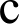 №занят ияТема урока, разделаКоличество часовОсновные виды деятельностиЛичная гигиена (6 часов)Личная гигиена (6 часов)Личная гигиена (6 часов)Личная гигиена (6 часов)1Вводное занятие1Самостоятельно	ориентируются	впомещении, соблюдают правильную позу при работе за партой.Участвуют	в	беседе	по	теме	урока. Повторяют правила поведения в кабинетесоциально-бытовой ориентировки.Актуализируют	словарный	запас	по	теме«Личная гигиена».Отвечают на вопросы учителя.Вспоминают наиболее понравившиеся темы занятий во 2 классе.2Режим	дня.Необходимость	его соблюдения.1Участвуют в беседе по теме урока.Называют основные режимные моменты. Обсуждают пользу соблюдения режима дня для здоровья и жизни человека.Обсуждают пользу утренней зарядки, значение закаливания организма для здоровья человека.Слушают рассказ учителя о правилах и приёмах выполнения воздушных ванн, водных процедур, физических упражнений.Выполняют комплекс утренней зарядки, используя в речи пространственную терминологию: слева, справа, над, под, впереди, сзади, между.3Правила	личнойгигиены.1Участвуют в беседе по теме урока.Повторяют правила личной гигиены. Отвечают на вопросы учителя.Приводят	примеры		из	личного	опыта	о необходимости соблюдения личной гигиены. Рассказывают	о	правилах	и		приёмах выполнения утреннего и вечернего туалета.Ориентируются «на себе». Обследуют/ рассматривают щётку для рук. Учатся пользоваться щёткой для рук.Слушают и участвуют в беседе о гигиене зрения. Обсуждают значение зрения в жизни и деятельности человека.Повторяют правила бережного отношения кзрению при чтении, письме, просмотретелепередач и др.Выполняют	комплекс	зрительной гимнастики. Понимают и используют в речи пространственную терминологию: слева, справа, над, под, впереди, сзади, между; пространственные направления слева направо, справа налево, сверху вниз, снизу вверх, наискось.4Туалетные1Ориентируются в комнате гигиены.принадлежности	по уходу за волосами.Участвуют	в	беседе	по	теме	урока. Перечисляют принадлежности по уходу заволосами.Рассказывают,	где	хранятся	личныепринадлежности	по	уходу	за	волосами. Показывают основные движения рукой прирасчёсывании волос.Учатся набирать на руку необходимое количество шампуня. Учатся применять дозатор.Понимают и используют в речипространственную терминологию: слева, справа, над, под, впереди, сзади, между; пространственные направления слева направо, справа налево, сверху вниз, снизу вверх.5Правиларасчесывания волос, хранение расчески, приемы	чистки1Обсуждают ход работы.Поэтапно выполняют практическую работу. Выполняют действия самостоятельно.Правильно	держат	расчёску.	Осторожнорасчески.расчёсывают		волосы.		Девочки	учатся зачёсывать	волосы	в	«хвост»,	закреплятьрезинкой, с помощью учителя заплетать косу.Чистят расчёску.Понимают и используют в речипространственную терминологию: слева, справа, над, под, впереди, сзади, между; пространственные направления слева направо, справа налево, сверху вниз, снизу вверх, наискосок.Убирают рабочее место.6Выполнение1Ориентируются в комнате гигиены.утреннего	туалета.Обсуждают ход работы.Практическое занятие.Поэтапно выполняют практическую работу.Повторяют	технику	безопасности	привключения горячей воды.Показывают	и	используют	в	речипространственные	направления	слеванаправо, справа налево, сверху вниз, снизувверх.Выполняют	действия	самостоятельно,ориентируются «на себе».Определяют	и  включают	кран	сначала	схолодной, затем с горячей водой.Моют руки с мылом, пользуются щёткой дляРук.Правильно держат зубную щетку. Наносятнужное количество пасты на кончик языка.Чистят	зубы.	Ополаскивают	полость	ртапосле чистки зубов.Моют зубную щётку, ставят в стаканчик.Умывают	лицо,	вытирают	полотенцем(салфеткой).Закрывают кран с горячей водой, затем схолодной водой.Расчёсывают волосы, чистят расчёску.Убирают рабочее место.Одежда и обувь (5 часов)Одежда и обувь (5 часов)Одежда и обувь (5 часов)Одежда и обувь (5 часов)7Виды	одежды	и1Участвуют в беседе по теме урока.головных уборов. Виды труда по уходу за	одеждой.Повседневный уход за одеждой.Ориентируются в шкафу для одежды. Определяют назначение разных видов одежды и головных уборов. Рассматривают альбом с изображениями различных видов одежды.Классифицируют одежду по сезонам.Определяют лицевую и изнаночную стороныодеждыОбсуждают виды труда по уходу за одеждой: выворачивают на лицевую сторону, складывают в стопку, развешивают на крючке, на платяной вешалке, размещают настуле и в шкафу.Рассматривают набор вешалок для одежды. Понимают	и	используют	в		речи пространственную		терминологию:	слева,справа,	над,  под,  впереди,	сзади,	между;пространственные направления слева направо, справа налево, сверху вниз, снизу вверх, наискось.8Практическая	работа.Чистка	одежды щеткой по плану.1Поэтапно выполняют практическую работу.Ориентируются в кабинете СБО, находят место для хранения щёток для одежды. Рассматривают набор щёток для одежды. Учатся правильно держать щётку для чисткиодежды.Рассматривают плакат или технологическую карту по уходу за одеждой.Чистят одежду щеткой по плану: воротник,лацканы, низ изделия, все изделие целиком. Понимают	и	используют	в			речи пространственную		терминологию:		слева, справа,	над,  под,  впереди,	сзади,	между;пространственные направления слеванаправо, справа налево, сверху вниз, снизу вверх, наискось.Выясняют пути предупреждения загрязнения одежды: переодевание в соответствующую по назначению	одежду,	соблюдение аккуратности на улице и за столом, соблюдение личной гигиены.пространственные направления слеванаправо, справа налево, сверху вниз, снизу вверх, наискось.Выясняют пути предупреждения загрязнения одежды: переодевание в соответствующую по назначению	одежду,	соблюдение аккуратности на улице и за столом, соблюдение личной гигиены.9Обувь	по	сезону:Обувь	по	сезону:1Ориентируются в кабинете СБО.Ориентируются в кабинете СБО.зимняя,	летняя, демисезонная.Размещение	обуви	вотведенном для этогозимняя,	летняя, демисезонная.Размещение	обуви	вотведенном для этогоУчаствуют в беседе по теме урока. Рассматривают	альбом	с	изображениями различных видов обуви.Рассматривают плакат или технологическуюУчаствуют в беседе по теме урока. Рассматривают	альбом	с	изображениями различных видов обуви.Рассматривают плакат или технологическуюместе.месте.карту по уходу за обувью.Классифицируют обувь по сезонам, выясняют место для хранения обуви по сезонам.Выясняют назначение разных видов обуви:карту по уходу за обувью.Классифицируют обувь по сезонам, выясняют место для хранения обуви по сезонам.Выясняют назначение разных видов обуви:защищает ноги человека от пыли, холода, воды, грязи, травм; украшает человека.защищает ноги человека от пыли, холода, воды, грязи, травм; украшает человека.10Части обуви: носок,пятка,	голенище, подошва, каблук, стелька.Части обуви: носок,пятка,	голенище, подошва, каблук, стелька.1Участвуют в беседе по теме урока.Рассматривают альбом с изображениями видов обуви, называют части обуви: носок, пятка, голенище, подошва, каблук, стелька.Рассказывают об этапах шнуровки обуви.Учатся шнуровать, рассматривают другиеУчаствуют в беседе по теме урока.Рассматривают альбом с изображениями видов обуви, называют части обуви: носок, пятка, голенище, подошва, каблук, стелька.Рассказывают об этапах шнуровки обуви.Учатся шнуровать, рассматривают другиезастёжки на обуви.Шнуруют	обувь	с	помощью	учителя/ самостоятельно.Ориентируются	в	пространственныхзастёжки на обуви.Шнуруют	обувь	с	помощью	учителя/ самостоятельно.Ориентируются	в	пространственныхнаправлениях слева направо, справа налево, сверху вниз, снизу вверх, наискось.направлениях слева направо, справа налево, сверху вниз, снизу вверх, наискось.11Материалы,инструменты, необходимыедля1УчаствуютПоказывают ухода	зав	беседе	по	теме	урока.место	хранения	средств	для обувью.	Рассматриваютухода за обувью.необходимые материалы, инструменты дляПрактическая	работа. Мытьё	резиновыхсапог.ухода за обувью.По плану выполняют практическую работу,O]ЭИeHTИ]Э   ЯСЬ	G	ПОМОЩЬЮ	GОХ]ЭНННЫХННdЛИЗіlТО]ЭОВ.Наливают в ведро тёплой воды.Выбирают необходимые материалы (щётка для мытья подошвы обуви, мягкая тряпочка).Выясняют	особо	«грязную»	часть	сапог. Моют и обтирают сапоги.Вспоминают (рассказывают) правила сушки. Размещают обувь в месте хранения.Питание (5 часов)12Техника безопасностипри	работе	с режущимиинструментами	и1Ориентируются	в	помещении	дляприготовления	пищи	в	кабинете	СБО. Участвуют в беседе по теме урока.Выясняют значение питания для жизни иприспособлениями, при	приготовлении пищи.здоровья людей.Отвечают  на  вопросы  учителя  о месте дляприготовления	пищи	и	оборудовании. Показывают  холодильник,  плиту, шкафы дляхранения посуды и др.Моют руки, соблюдая правила безопасности, надевают фартук.Рассматривают совместно с учителем нож.Обсуждают технику безопасности при работес НОжом.Ориентируются на поверхности стола, берут необходимые предметы под руководством учителя.Правильно держат нож, контролируют нож большим    пальцем    другой    руки.  Режуткусочек    хлеба    (сыра)    на    полоски подконтролем педагога.Убирают рабочее место.13Бутерброды.1Ориентируются	в	помещении	дляприготовления пищи в кабинете СБО. Участвуют в беседе по теме урока.Читают рецепт приготовления бутерброда и называют необходимые продукты.Моют руки, надевают фартук. Рассматривают совместно с учителем нож.Повторяют правила техники безопасности при работе с ножом. Строго соблюдают правила	пользования	режущими инструментами. Поэтапно выполняют практическую работу, используя в речи пространственную терминологию: слева, справа, над, под, впереди, сзади, между; пространственные направления слева направо, справа налево, сверху вниз, снизу вверх.Правильно держат нож, контролируют нож большим пальцем другой руки.С помощью учителя режут хлеб, сыр. Учатся делать бутерброд с сыром.Учатся намазывать хлеб маслом с помощью ножа.Соблюдают аккуратность при приеме пищи. Убирают рабочее место.14Заварка чая.1Ориентируются	в	помещении	дляприготовления пищи в кабинете СБО. Участвуют в беседе по теме урока.Читают рецепт приготовления чая и называют необходимые продукты, используемую посуду.Моют руки, надевают фартук.Повторяют правила техники безопасностипри работе с электрическим чайником.Наблюдают за действиями учителя, по просьбе учителя, помогают.Соблюдают осторожность при наливании кипятка в заварочный чайник.Наливают чай в свою кружку.Под наблюдением учителя делают бутерброд. Строго соблюдают правила пользования режущими инструментами.Пьют чай. Соблюдают аккуратность при приеме пищи.Убирают рабочее место.15Обработка	и	варкаяйца.1Ориентируются	в	помещении	дляприготовления пищи в кабинете СБО. Участвуют в беседе по теме урока.Читают рецепт приготовления вареных яиц. Моют руки, надевают фартук.Обсуждают	правила техники безопасности при работе с газовой плитой.Выясняют необходимость обработки куриных яиц. Учатся правильно обрабатывать яйца.Учатся правильно варить яйца, очищать от скорлупы.Поэтапно выполняют практическую работу, используя в речи пространственную терминологию: слева, справа, над, под, впереди, сзади, между; пространственные направления слева направо, справа налево, сверху вниз, снизу вверх.Режут яйцо на две половинки. Строго соблюдают правила пользования режущими инструментами.Делают бутерброд с яйцом. Заваривают чай.Соблюдают аккуратность при приеме пищи.Убирают рабочее место.Семья(3 часа)17Понятие	о	семье.Знание	фамилии,имени,	отчества родителей.1Участвуют в беседе по теме урока.Называют свою фамилию, имя, отчество.По вопросам учителя составляют рассказ о членах своей семьи, называя фамилию, имя, отчество близких родственников, возраст.Называют свой домашний адрес.18Место	работы	идолжность родителей, близких родственников.1Актуализируют	словарный	запас	по	теме«Профессия».Участвуют в беседе по теме урока. Называют место работы родителей, близких родственников.По вопросам учителя рассказывают о профессиях родителей.19Практическое занятие.«Выполнение семейных	бытовых обязанностей».1Участвуют в беседе по теме урока.Рассказывают, какую работу по дому смогут выполнить дети; как дети могут помочь родителям в домашних делах.Рассказывают про взаимоотношения в семье, выясняют, что такое взаимопомощь.Беседуют о помощи родителям в уходе за младшими детьми (умывание, одевание, обувание, причёсывание).Проигрывают предложенную учителем ситуацию. Ориентируются в знакомом замкнутом пространстве (класс, кабинет СБО).Ориентируются в микропространстве.Культура поведения (5 часов)20Соблюдение	правилповедения	вповседневной жизни.1Участвуют в беседе по теме урока.Обсуждают способы ведения разговора соВЗ]ЭОСЛЫМИ И CBe]ЭCTHИK tMИ.Рассказывают,	для	чего	нужны	правилаповедения.Выясняют, для чего во время разговора надо смотреть на собеседника (повернуть туловище, голову в сторону собеседника, наклонить голову в сторону говорящего)?Проигрывают предложенную учителем ситуацию. Ориентируются в знакомом замкнутом пространстве (класс, кабинет СБО).Ориентируются в микропространстве.21Что	такоеаккуратность?1Участвуют в беседе по теме урока.Выясняют, что такое аккуратность. Рассматривают серию картинок о поведении людей.Рассказывают, что на них изображено. Классифицируют картинки: «Аккуратно»,«Не аккуратно». Ориентируются в микропространстве в ходе рассматривания и обсуждения картинок. Приводят примеры из своей жизни.22Правила поведения застолом.1Участвуют в беседе по теме урока.Рассказывают о правилах поведения за столом.Моделируют правила поведения за столом: не класть руки на стол во время еды, есть с закрытым ртом, не спеша, тщательно пережёвывая пищу; не втягивать еду с ложки; бережно   относиться   к   хлебу   и   другимП]ЭОД  КТбМ;	П]ЭflВИЛЬНО	ПОЛЬЗОВЗТЬ GЯстоловыми приборами.Проигрывают предложенную учителем ситуацию. Ориентируются в знакомом замкнутом пространстве (класс, кабинет СБО)в ходе сюжетно-ролевой игры.23Использованиестоловых	приборов. Практическая работа.1Актуализируют	словарный	запас	по	теме«Посуда».Участвуют в беседе по теме урока. Рассматривают изображения с посудой. Учатся	правильно	называть	столовые приборы.Выполняют	практическую	работу, ориентируются на столе: расставляют на столе тарелки, кружку, ложку, вилку, салфетки.Запоминают расположение приборов на столе. Учатся находить их, пользоваться ими.24Правила	этикета.Проигрывание ситуаций.1Участвуют в беседе по теме урока.Повторяют правила этикета при общении со сверстниками и взрослыми.Проигрывают предложенную учителем ситуацию. Ориентируются в знакомом замкнутом пространстве (класс, кабинет СБО) в ходе моделирования ситуаций.Используют неречевые средства общения (сдержанная	поза,	умеренность жестикуляции, поворот туловища к говорящему и др.).Жилище (4 часа)25Обстановка	жилогопомещения.1Участвуют в беседе по теме урока.Вспоминают	виды	жилых	помещений	по назначению (спальня, гостиная, кухня, ваннаяP-)-Обсуждают	организацию	рабочего	места школьника.Формулируют значение чистоты и порядка для здоровья человека.Называют способы поддержания чистоты иуборки	в	помещении.	Ориентируются	взнакомом	помещении.	Находят	открытые полки. Учатся вытирать пыль с полок.Находят	подоконник.	Учатся	способам обследования предметов.Учатся	вытирать	пыль	с	подоконника. Ухаживают за комнатными цветами.26Отопление,освещение.	Техника безопасности		при использовании выключателей, розеток.1Участвуют в беседе по теме урока.Ориентируются в знакомом замкнутом пространстве. Учатся способам обследования предметов.Вспоминают виды отопления в городе и селе.Рассказывают, как поддерживают тепло дома.Учатся	правильно	пользоватьсявыключателями.С	помощью	учителя	учатся	правильно пользоваться розеткой.Формулируют правила техники безопасности при использовании выключателей и розеток..27Способыподдержания чистоты и	уборки	в помещении.Знакомствопылесосом.1Участвуют	в	беседе	по	теме	урока.Ориентируются	в	знакомом	замкнутом пространстве.Формулируют гигиенические	требования к жилому	помещению,	значение	чистоты	ипорядка для здоровья человека.Рассуждают о вреде пыли и грязи.Называют способы поддержания чистоты и уборки в помещении. Рассказывают о необходимости повседневной сухой и влажной уборки жилого помещения.С помощью учителя рассматривают пылесос, выделяют основные части. Учатся способамобследования предметов.Правильно	удерживают	трубу	пылесоса.Повторяют	правила	техники	безопасностипри работе с электрическими приборами.С	помощью	учителя	пылесосят	пол, маленький коврик.28Использованиенеобходимого инвентаря для уборки помещений,	способы его хранения.1Участвуют в беседе по теме урока.Рассматривают инвентарь для уборки помещений (веник, совок). Учатся способам обследования предметов.Учатся	подметать	пол	веником,		собирать мусор в совок, выбрасывать мусор в корзину. Запоминают	место		хранения	инвентаря. Рассказывают, где хранится инвентарь дома.Транспорт (3 часа)29Виды	транспорта.Основные	частитранспорта:	кабина водителя,		кузов,1Участвуют в беседе по теме урока.Рассматривают альбом с изображением видов транспорта.Называют виды транспортных средств.колеса,	салон	для пассажиров.Узнают и показывают основные части транспорта на картинке, модели: кабина водителя, кузов, колеса, салон для пассажиров.Знают и называют городской общественныйтранспорт.      Рассказывают,      какой    видтранспорта более удобен и почему.Совместно	с	учителем	(самостоятельно)выкладывают	на	школьном	приборе«Ориентир»	схему	салона	автобуса. Показывают расположение предметов.30Остановкитранспортныхсредств. Вход и выход из пассажирского транспортного1Участвуют в беседе по теме урока.Ориентируются в салоне автобуса по схеме, составленной на прошлом занятии. Показывают вход и выход пассажиров.Повторяют правила поведения пассажиров всредства.общественном транспорте.Моделируют своё поведение в общественномтранспорте.Формулируют	«Правила	вежливости	в общественном транспорте».Актуализируют	словарный	запас	по	теме«Профессии».			По		вопросам			учителя рассказывают		о		профессиях	людей	на транспорте: водитель, кондуктор, контролер. Слушают рассказ учителя о правилах оплаты проезда	в		общественном		транспорте (предъявление				проездных			билетов кондуктору,	контролёру,	водителю		по	их требованию, сохранение до конца поездки).31Остановкитранспортныхсредств. Вход и выход из	пассажирскогоT]ЭilHGПO]ЭTHOFOсредства. Экскурсия.1Планируют экскурсию совместно с учителем,проговаривают правила поведения. Участвуют в беседе по теме урока.Повторяют правила поведения обучающихся на экскурсии.Рассказывают о правилах оплаты проезда в общественном транспорте (предъявление проездных билетов кондуктору, контролёру, водителю по их требованию, сохранение до конца поездки).Соблюдают правила поведения пассажиров в общественном транспорте. Пользуются вежливыми словами.Покупают билет у кондуктора, хранят его в кармане до конца поездки. Ориентируются в салоне автобуса, знают правила входа и выхода.Анализируют свои действия по окончании экскурсии. Рассказывают о трудностях и выясняют пути преодоления.Предприятия торговли (3 часа)Предприятия торговли (3 часа)Предприятия торговли (3 часа)Предприятия торговли (3 часа)32Виды	магазинов,	их1Участвуют в беседе по теме урока.назначение, товары.Отвечают на вопросы учителя о различных видах магазинов, их значении для обеспечения жизни и деятельности людей.Рассказывают о продуктовых магазинах и ихотделах: хлебный, кондитерский, бакалея, молочные продукты, колбасные изделия, сыры, мясо, рыба, овощи, фрукты, кулинария.Рассматривают   альбом   с  изображениямиП]ЭОД KTOB.Узнают	различные	виды	продуктов	на картинках.Слушают рассказ учителя о видах товаров:фасованные, на развес; о сроках годности и стоимости товаров.Проигрывают предложенную учителем ситуацию: «Покупаю молоко в продовольственном магазине».33Экскурсия.	Правилапокупки	товаров	вП]ЭОД KTOBOMмагазине. Использование речевого	этикета покупателя.1Планируют экскурсию совместно с учителем,проговаривают правила поведения.На экскурсии вспоминают правила ориентировки в отделах продуктового магазина: хлебный, кондитерский, бакалея, молочные продукты, колбасные изделия, сыры, мясо, рыба, овощи, фрукты, кулинария. Ориентируются с помощью сохранныханализаторов.	По  примеру  учителя  учатсяспрашивать	других	покупателей	о местоположении нужного отдела в магазине.Рассматривают	указатели	с	названиями отделов, ценники.Рассматривают виды товаров: фасованные, на развес.Рассматривают пакеты с молоком, пачки сосливочным маслом, хлеб и др., определяютсрок годности товаров (используя лупу). Определяют стоимость товаров.Повторяют порядок приобретения продуктов. С помощью учителя приобретают любой выбранный продукт, оплачивают на кассе.Учатся ориентироваться в чеке. Рассматривают и проверяют чек, сдачу.Анализируют свои действия по окончании экскурсии. Рассказывают о трудностях и выясняют пути преодоления.34Экскурсия.	Магазинпромышленных товаров и его отделы. Использование речевого	этикета покупателя.1Планируют экскурсию совместно с учителем,проговаривают правила поведения.На экскурсии знакомятся с магазином промышленных товаров и его отделами: ткани, обувь, одежда, галантерея, книги, канцелярские	принадлежности, хозяйственные товары.Учатся ориентироваться с помощью сохранных анализаторов в магазине. Узнают и называют магазин по перечню товаров, которые можно в нём приобрести. По примеру учителя учатся спрашивать других покупателей о местоположении нужного отдела в магазине.Знакомятся с видами товаров, количеством и стоимостью продаваемой продукции.Рассматривают указатели с названиями отделов, ценники.Повторяют порядок приобретения товаров. С помощью учителя приобретают любой выбранный товар, оплачивают на кассе.Рассматривают и проверяют чек, сдачу. Слушают рассказ учителя о гарантийномсроке, т.е. о хранении чека для возможностиобмена	товара	или	возврата, предусмотренного правилами торговли.Анализируют свои действия по окончании экскурсии. Рассказывают о трудностях и выясняют пути преодоления.Итого:34 часаИтого:34 часаИтого:34 часа